《德兴市公共租赁住房运营管理实施细则》政策解读一、出台背景为构建完善我市公共租赁住房保障体系，进一步做好公共租赁住房管理工作，完善长效管理机制，规范公共租赁住房的入住管理、日常管理、退出管理等运营管理工作，特出台本《实施细则》。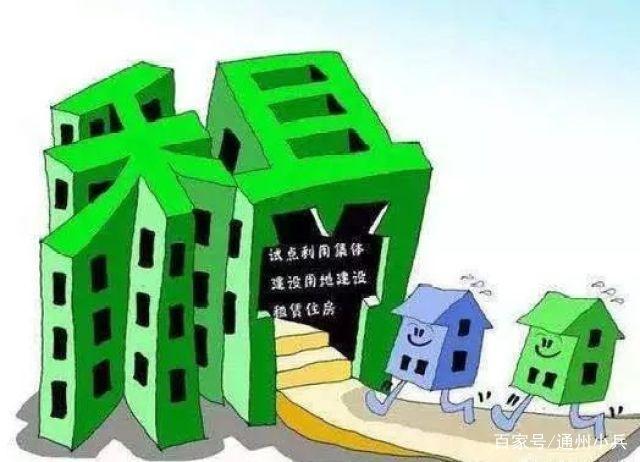 二、主要依据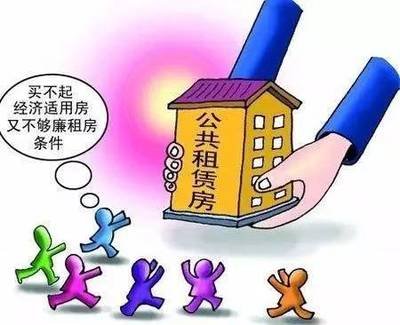 根据《公共租赁住房管理办法》（住建部令第11号）、《上饶市人民政府办公室关于印发<上饶市公共租赁住房管理实施细则>的通知》（饶府办发〔2021〕6号）等文件相关规定。三、主要内容明确了公共租赁住房运营管理人的权利和责任以及具体在入住管理、日常管理、退出管理具体承担的管理事务。四、政策出台意义本《细则》将全面指导我市今后一段时期公共租赁住房的运营管理工作，使我市公共租赁住房运营管理工作更加规范，是促进我市保障性住房发展的重要文件之一。